                       Colegio Carlos Miranda Miranda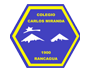                        Pensamiento Matemático /Carla Ibarra Castañeda                       Educadora de Párvulos GUÍA DE APOYO N °6 Número 3 Horario de actividades para trabajar durante la semana         LUNES               MARTES            MIERCOLES          JUEVES            VIERNES                            Colegio Carlos Miranda Miranda                           Pensamiento Matemático /Carla Ibarra Castañeda                           Educadora de Párvulos                                                                             GUIA DE APOYO N°1Nombre: _________________________________________________________Fecha:    martes 05 de mayo del 2020Antes de comenzar te invito a mirar estos videos https://www.youtube.com/watch?v=8OVHYl3xoqI&t=354shttps://www.youtube.com/watch?v=nY-TkOFJgU8&t=86sAhora que ya los viste te invito a modelar con plasticina el número tres ,sino tienes plasticina puedes usar masa.Ahora ya pudes responder la ficha de trabajo ,debes rellenar el número tres con el material que quieras (puede ser con arroz,te,papel,plasticina etc)¿Qué números es? ¿Cuántas vacas hay?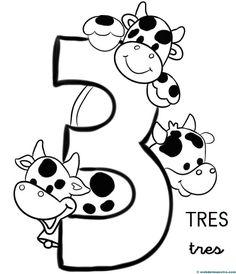                                 ¿CÓMO TE RESULTÓ LA ACTIVIDAD? COLOREA CÓMO LA EVALUARÍAS TÚ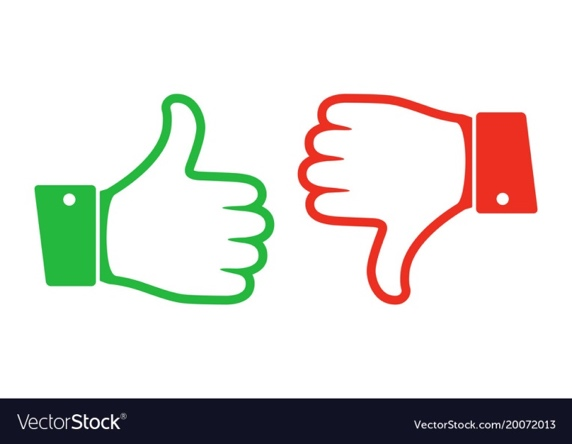                              Colegio Carlos Miranda Miranda                           Pensamiento Matemático /Carla Ibarra Castañeda                           Educadora de Párvulos                                                                             GUIA DE APOYO N°2Nombre: _________________________________________________________Fecha:    miércoles 06 de mayo del 2020Antes de resolver la ficha te invito a revisar nuevamente el video y a recordar el número aprendido el día de ayer, si tienes tiza te invito a dibujar muchos números 3 en el patio de tu casa, sino tienes los puedes escribir en hojas de papel.Ahora debes observar bien la imagen y encerrar en una cuerda todos los números 3 que encuentres                                         ¿Cómo lo hiciste?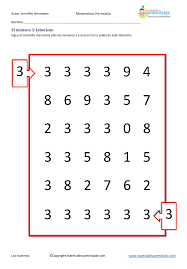                                       ¿CÓMO TE RESULTÓ LA ACTIVIDAD? COLOREA CÓMO LA EVALUARÍAS TÚ                          Colegio Carlos Miranda Miranda                           Pensamiento Matemático /Carla Ibarra Castañeda                           Educadora de Párvulos                                                                             GUIA DE APOYO N°3Nombre: _________________________________________________________Fecha:    jueves 07 de mayo del 2020Hoy recordaremos todo lo apredido sobre los números aprendidos.Debes colorear los números siguiendo las  indicaciones: Número 1 de color anaranjado - Número 2 de color verde - Número 3 de color celeste Luego repasa con tu dedo índice todos los números 3 ,una vez que ya lo hiciste los puedes hacer con tu lápiz gráfito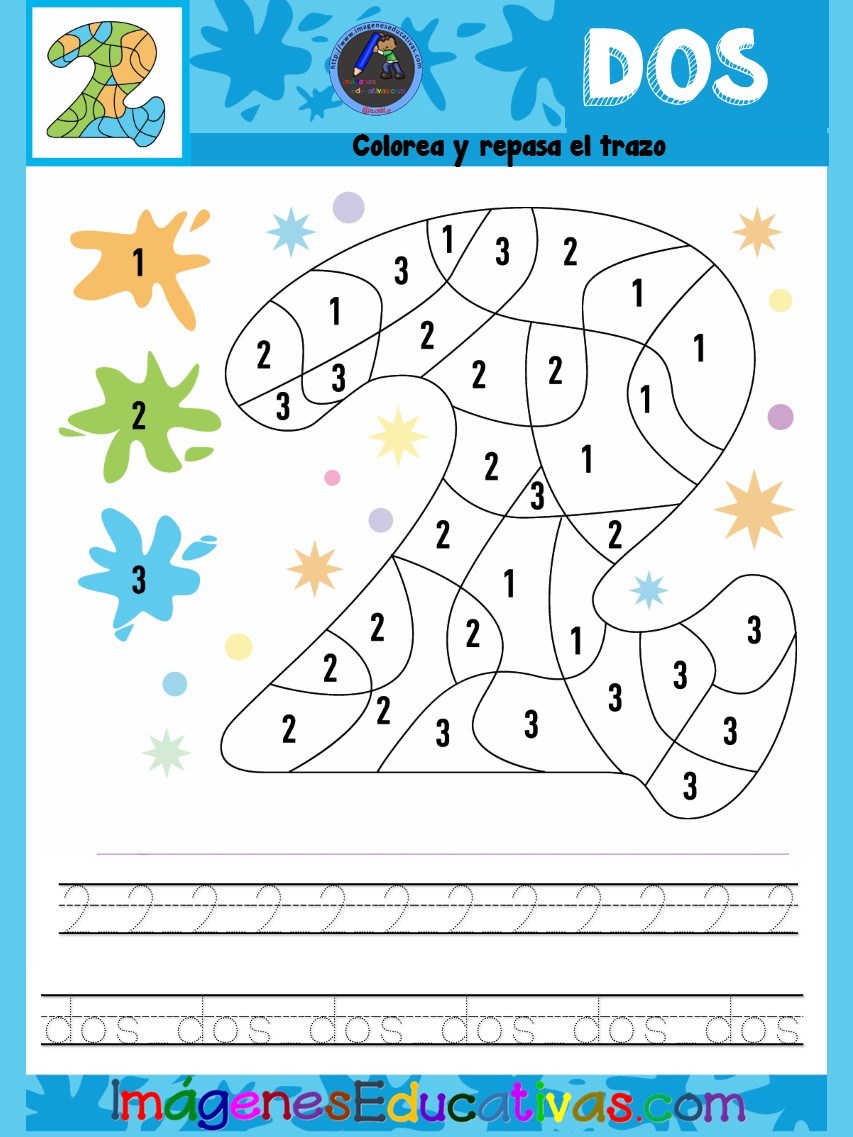 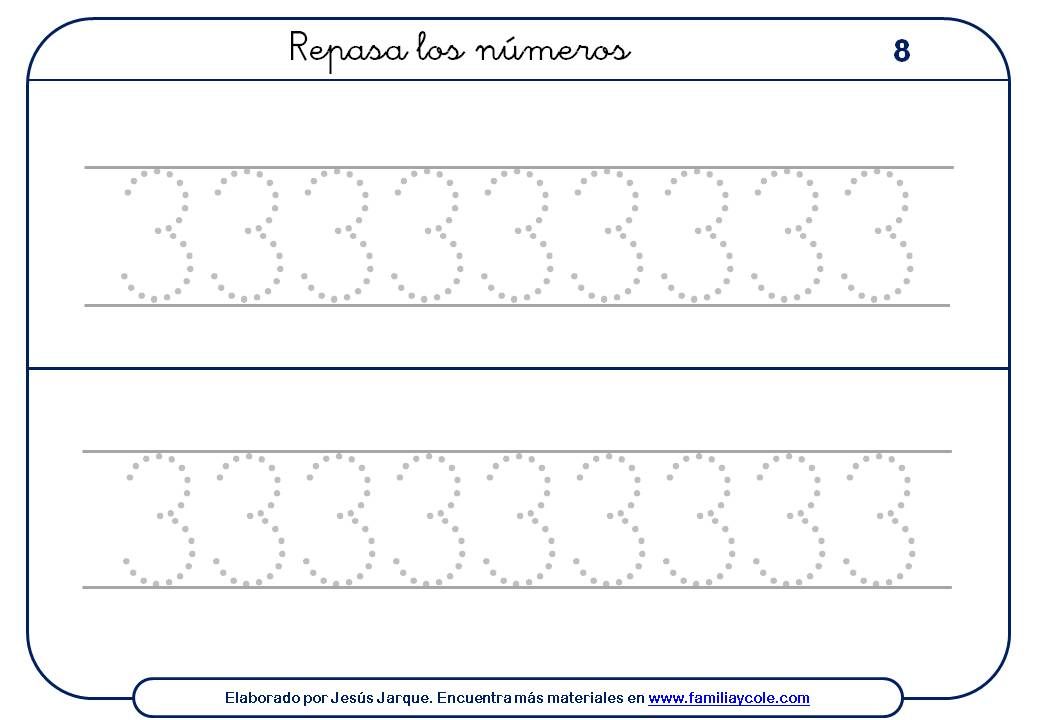                                ¿CÓMO TE RESULTÓ LA ACTIVIDAD? COLOREA CÓMO LA EVALUARÍAS TÚ                           Colegio Carlos Miranda Miranda                           Pensamiento Matemático /Carla Ibarra Castañeda                           Educadora de PárvulosNombre del Estudiante:Objetivos de Aprendizaje:7. Representar números y cantidades hasta el 10, en forma concreta, pictórica y simbólica.	7. Representar números y cantidades hasta el 10, en forma concreta, pictórica y simbólica.	7. Representar números y cantidades hasta el 10, en forma concreta, pictórica y simbólica.	Cont. ConceptualesNúmero y cantidad Número y cantidad Número y cantidad Curso:Prekinder-kinderFecha05,06 y 07de mayoInstrucciones Generales:Estimados estudiantes y apoderados: En estas actividades de matemáticas trabajaremos el número 3 contaremos, escribiremos y seremos muy creativos antes de comenzar a responder debes escribir tu nombre y luego revisar los videos que estarán abajo escritos, se trabajará una ficha por día las cuales tendrán la fecha escrita en ella.A continuación, hay unos links que te puede ayudar a comprender mejor las actividades.https://www.youtube.com/watch?v=8OVHYl3xoqI&t=354shttps://www.youtube.com/watch?v=nY-TkOFJgU8&t=86sEstimados estudiantes y apoderados: En estas actividades de matemáticas trabajaremos el número 3 contaremos, escribiremos y seremos muy creativos antes de comenzar a responder debes escribir tu nombre y luego revisar los videos que estarán abajo escritos, se trabajará una ficha por día las cuales tendrán la fecha escrita en ella.A continuación, hay unos links que te puede ayudar a comprender mejor las actividades.https://www.youtube.com/watch?v=8OVHYl3xoqI&t=354shttps://www.youtube.com/watch?v=nY-TkOFJgU8&t=86sEstimados estudiantes y apoderados: En estas actividades de matemáticas trabajaremos el número 3 contaremos, escribiremos y seremos muy creativos antes de comenzar a responder debes escribir tu nombre y luego revisar los videos que estarán abajo escritos, se trabajará una ficha por día las cuales tendrán la fecha escrita en ella.A continuación, hay unos links que te puede ayudar a comprender mejor las actividades.https://www.youtube.com/watch?v=8OVHYl3xoqI&t=354shttps://www.youtube.com/watch?v=nY-TkOFJgU8&t=86s                                          SOLUCIONARIO O RESPUESTA ESPERADA                                          SOLUCIONARIO O RESPUESTA ESPERADANÚMERO DE PREGUNTARESPUESTASFicha N° 1 Rellena número 3 con material a elección Ficha N°2             Encierra en una cuerda 19 números tres Ficha N°3Colorea de color anaranjado 9 números unoColorea de color verde 13 números dosColorea de color celeste 12 números tres Grafica número tres 